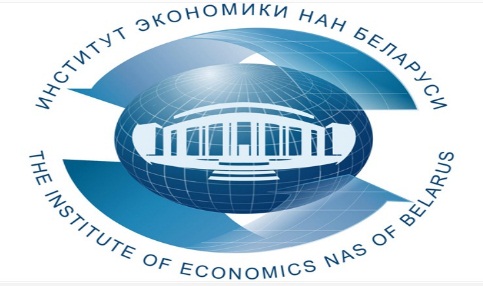 ГНУ «Институт экономики НАН Беларуси» приглашает принять участие руководителей и специалистов кадровых и юридических служб, служб безопасности и специалистов по персоналу 19 декабря 2023 года  в      ОНЛАЙН-СЕМИНАРЕ 	«Нововведения в Трудовом законодательстве и, связанные с ними изменения в обработке персональных данных»	В ходе онлайн-семинара будут рассмотрены следующие вопросы:Тема I. Совершение сторонами трудовых отношений действий в электронном виде1. Обзор нововведений по ст. 29-1 Трудового кодекса Республики Беларусь, позиции госорганов и имеющаяся судебная практика.1.1. Перечень случаев, когда уже сейчас наниматель и работник могут взаимодействовать в электронном виде.1.2. Перечень случаев с 01.01.2024, когда стороны трудового договора могут совершать действия в электронном виде.1.3. Системы электронного документооборота, корпоративная почта и мессенджеры, а также иные способы взаимодействия с работником.1.4. Порядок и условия совершения сторонами трудовых отношений действий в электронном виде.1.5. Что такое аналог собственноручной подписи.2. Требования законодательства о делопроизводстве в части работы с документами в электронном виде.2.1. Какие нормативные правовые акты также (наряду с Трудовым кодексом) надо применять.2.2. Как отразить совершение сторонами трудовых отношений действий в электронном виде в локальных правовых актах по делопроизводству.2.3. Как оформить электронную копию локальных актов, приказ для ознакомления работникам в электронном виде.3. Вопросы соблюдения требований законодательства о защите персональных данных при реализации ст. 29-1 ТК.3.1. Учет информационных ресурсов (систем) в Перечне информационных ресурсов, содержащих персональные данные.3.2. Дополнительные организационные, правовые и технические меры защиты персональных данных для совершения сторонами трудовых отношений действий в электронном виде.Тема II. Чек-лист по иным нововведениям в Трудовом законодательстве и связанным с ними изменения в порядке обработки персональных данных1. Чек-лист действий нанимателя в части приведения документов в соответствии с требованиями законодательства с 01.01.2024.2. Варианты актуализации ЛПА (коллективного договора, ПВТР, положений о дистанционной работе, табельной учете рабочего времени и т.п.).3. Оформление дополнительных соглашений к трудовому договору (контракту).4. Согласование внесенных изменений и дополнений с документами по защите персональных данных (уточнение реестра обработки персональных данных, положения о допуске к персональным данным и т.п.).5. Рассмотрение нововведений в виде алгоритмов.5.1. Алгоритм кадровых действий по освобождению работника для прохождения диспансеризации (ст. 103-1 ТК).5.2. Предоставление отпуска по уважительным причинам с сохранением среднего заработка (ч. 2 ст. 190 ТК в редакции с 01.01.2024).5.3. Предоставление учебных отпусков.6. Вопросы табелирования новых кадровых действий в табеле использования рабочего времени.7. Новые унифицированные формы документов, которые должны (могут) быть у нанимателя с 01.01.2024.По окончании всем участникам на e-mail будут высланы материалы семинара.Лектор: 	- Самосейко Владимир Эдуардович, магистр права, специалист в области трудового права и персональных данных, автор многочисленных публикаций в правовых базах.	Стоимость участия одного слушателя в онлайн-семинаре – 82,50 рублей (в том числе НДС по ставке 20% - 13,75 рублей).По окончании выдается документ - сертификат об обучении государственного образца. Возможно корпоративное обучение для сотрудников организации!Для участия в онлайн-семинаре необходимо предварительно оформить (заполнить, подписать и поставить печать) три экземпляра договора и акта приемки оказанных услуг (образцы договора, акта и заявки можно скачать по адресу http://economics.basnet.by в разделе «семинары и конференции») и выслать в институт почтой, а также предварительно оплатить услуги по проведению онлайн-семинара. После оплаты и за день до проведения онлайн-семинара на e-mail, указанный в заявке, будет отправлена персональная ссылка для входа на семинар. Подключение к онлайн-семинару осуществляется в режиме реального времени с использованием платформы Zoom.В заявке Фамилию Имя Отчество писать на двух языках - русском и белорусском!!!Заявки на обучение просим присылать по факсу: (017) 378-27-30,    E-mail: seminar@eсonomics.basnet.by. Телефон для справок:                   (017) 378-27-30.     Регистрация участников проводится в день проведения онлайн-семинара с 09.30 до 10.00. Начало в 10.00.Вилейко Людмила Павловна (017)3782730; +375297095653